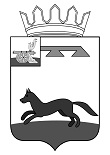 АДМИНИСТРАЦИЯ  МУНИЦИПАЛЬНОГО ОБРАЗОВАНИЯ«ХИСЛАВИЧСКИЙ РАЙОН» СМОЛЕНСКОЙ ОБЛАСТИП О С Т А Н О В Л Е Н И ЕПРОЕКТ от 26 марта  2021 г. № О внесении изменений в Административный регламент  предоставления Администрацией муниципального образования «Хиславичский район» Смоленской области муниципальной услуги «Предоставление информации о порядке предоставления жилищно-коммунальных услуг населению» на территории Хиславичского городского поселения Хиславичского района Смоленской области»Администрация муниципального образования «Хиславичский район» Смоленской области   п о с т а н о в л я е т: Внести в Административный регламент  предоставления Администрацией муниципального образования «Хиславичский район» Смоленской области муниципальной услуги «Предоставление информации о порядке предоставления жилищно-коммунальных услуг населению» на территории Хиславичского городского поселения Хиславичского района Смоленской области», утвержденный постановлением Администрации муниципального образования «Хиславичский район» Смоленской области  № 19 от 23.01.2015г., следующие изменения:  разделе 2п.2.6 дополнить:«2.6 I  .Требования к взаимодействию с заявителем при предоставлении муниципальных услуг»Запрещено требовать от заявителя:предоставление документов и информации, отсутствие и (или) недостоверность которых не указывались при первоначальном отказе в приеме документов, необходимых для предоставления муниципальной услуги, либо в предоставлении муниципальной услуги, за исключением следующих случаев:а) изменение требований нормативных правовых актов, касающихся  предоставления муниципальной услуги, после первоначальной подачи заявления о предоставлении муниципальной услуги;б) наличии ошибок в заявлении о предоставлении муниципальной услуги и документах, поданных заявителем после первоначального отказа в приеме документов, необходимых для предоставления муниципальной услуги, либо в предоставлении муниципальной услуги и не включенных в представленный ранее комплект документов;в) истечение срока действия документов или изменение информации после первоначального отказа в приеме документов, необходимых для предоставления муниципальной услуги;г) выявление документально подтвержденного факта (признаков) ошибочного или противоправного действия (бездействия) должностного лица органа, предоставляющего муниципальную услугу, при первоначальном отказе в приеме документов, необходимых для предоставления  муниципальной услуги, либо в предоставлении муниципальной услуги, о чем в письменном виде за подписью руководителя органа, предоставляющего муниципальную услугу, уведомляется заявитель, а также приносятся извинения за доставленные неудобства ;2. Предоставления на бумажном носителе документов и информации, электронные образы которых ранее были заверены в соответствии с пунктом 7.2 части 1 статьи 16 настоящего Федерального закона, за исключением случаев, если нанесение отметок на такие документы либо их изъятие является необходимым условием предоставления муниципальной услуги, и иных случаев, установленных федеральными законом.в разделе 5:п.п.3 п.5.3 слова «документов, не предусмотренных» заменить словами «документов или информации либо осуществления действий, представление или осуществление которых не предусмотрено».п.5.3 дополнить: 8) нарушение срока  или порядка выдачи документов по результатам  предоставления муниципальной услуги;9) приостановление предоставления муниципальной услуги, если основания приостановления не предусмотрены федеральными законами и принятыми в соответствии с ними  иными нормативными правовыми актами Российской Федерации, законами и иными нормативными правовыми актами субъектов Российской Федерации, муниципальными правовыми актами;10) требование у заявителя при предоставлении муниципальной услуги документов или информации, отсутствие и (или) недостоверность которых не указывались при первоначальном отказе в приеме документов, необходимых для предоставления муниципальной услуги, либо в предоставлении муниципальной услуги, за исключением случаев, предусмотренных пунктом 4 части 1 статьи 7 настоящего Федерального закона; п.5.5 изложить в новой редакции:Жалобы на решения и действия (бездействия) органа, предоставляющего муниципальную услугу, должностного лица органа, предоставляющего муниципальную услугу, либо органа, предоставляющего муниципальную услугу, может быть направлена по почте, через многофункциональный центр, с использованием информационно-телекоммуникационной сети  «Интернет», официального сайта органа, предоставляющего муниципальную услугу, единого портала муниципальных услуг либо регионального портала муниципальных услуг, а также может быть принята при личном приеме заявителя;.	п.5.9 дополнить:п.п.5.9.1. В случае признания жалобы подлежащей удовлетворению в ответе заявителю, дается информация о действиях, осуществляемых органом, предоставляющим муниципальную услугу, многофункциональным центром  либо организацией, предусмотренной  частью 1.1 статьи 16 настоящего Федерального закона, в целях незамедлительного устранения выявленных нарушений при оказании муниципальной услуги, а также  приносятся извинения за доставленные неудобства и указывается информация о дальнейших действиях, которые необходимо совершить заявителю в целях получения муниципальной услуги. п.п.5.9.2. В случае признания жалобы не подлежащей удовлетворению в ответе заявителю, указанном в части п. 5.9, даются аргументированные разъяснения о причинах принятого решения, а также информация о порядке обжалования принятого решения. 	дополнить: п.5.13. В случае установления в ходе или по результатам рассмотрения жалобы признаков состава административного правонарушения или преступления должностное лицо, работник,  наделенные полномочиями по рассмотрению жалоб в соответствии с частью 1 настоящей статьи, незамедлительно направляет имеющиеся материалы в органы прокуратуры.Глава муниципального образования «Хиславичский район» Смоленской области                                                                                 А.В. Загребаев